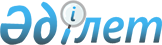 Солтүстік Қазақстан облысы Мамлют ауданының аумағында үгіттік басылым материалдарын орналастыру орындарын белгілеу және Қазақстан Республикасы Парламенті Мәжілісінің, облыстық және аудандық мәслихаттар депутаттығына кандидаттарға сайлаушылармен кездесулер өткізу үшін үй-жайларды ұсыну туралы
					
			Күшін жойған
			
			
		
					Солтүстік Қазақстан облысы Мамлют ауданы әкімдігінің 2016 жылғы 28 қаңтардағы № 26 қаулысы. Солтүстік Қазақстан облысының Әділет департаментінде 2016 жылғы 5 ақпанда N 3602 болып тіркелді. Күші жойылды - Солтүстік Қазақстан облысы Мамлют ауданы әкімдігінің 2019 жылғы 8 мамырдағы № 91 қаулысымен
      Ескерту. Күші жойылды - Солтүстік Қазақстан облысы Мамлют ауданы әкімдігінің 08.05.2019 № 91 (алғашқы ресми жарияланған күнінен бастап қолданысқа енгізіледі) қаулысымен.
      "Қазақстан Республикасындағы сайлау туралы" 1995 жылғы 28 қыркүйектегі Қазақстан Республикасы Конституциялық Заңының 28 бабының 4, 6 тармақтарына сәйкес Солтүстік Қазақстан облысы Мамлют ауданының әкімдігі ҚАУЛЫ ЕТЕДІ: 
      1. Мамлют аудандық сайлау комиссиясымен бірге (келісім бойынша) Қазақстан Республикасы Парламенті Мәжілісінің, облыстық және аудандық мәслихаттар депутаттығына барлық кандидаттардың үгіттік басылым материалдарын Солтүстік Қазақстан облысы Мамлют ауданының аумағында орналастыру орындары 1 қосымшаға сәйкес ұсынылсын.
      2. Қазақстан Республикасы Парламенті Мәжілісінің, облыстық және аудандық мәслихаттар депутаттығына барлық кандидаттарға сайлаушылармен кездесулер өткізу үшін үй-жайлар Солтүстік Қазақстан облысы Мамлют ауданының аумағында 2 қосымшаға сәйкес берілсін. 
      3. Осы қаулының орындалуын бақылау Солтүстік Қазақстан облысы Мамлют ауданы әкімінің аппарат басшысы Қ.С.Сарбалиновқа жүктелсін. 
       4. Осы қаулы бұқаралық ақпарат құралдарында бірінші рет ресми жарияланған күннен бастап он күнтізбелік күн өткеннен кейін қолданысқа енгізіледі және 2016 жылғы 20 ақпаннан бастап туындаған құқықтық қатынастарға қолданылады.  Қазақстан Республикасы Парламенті Мәжілісінің, облыстық және аудандық мәслихаттар депутаттығына барлық кандидаттардың үгіттік басылым материалдарын Солтүстік Қазақстан облысы Мамлют ауданының аумағында орналастыру орындары Солтүстік Қазақстан облысы Мамлют ауданының аумағында Қазақстан Республикасы Парламенті Мәжілісінің, облыстық және аудандық мәслихаттар депутаттығына кандидаттардың сайлаушылармен кездесулер өткізу үшін үй-жайлар 
					© 2012. Қазақстан Республикасы Әділет министрлігінің «Қазақстан Республикасының Заңнама және құқықтық ақпарат институты» ШЖҚ РМК
				
      Солтүстік Қазақстан облысы
Мамлют ауданының әкімі

Е. Бекшенов

      "КЕЛІСІЛДІ"
Қазақстан Республикасы
Солтүстік Қазақстан облысы
Мамлют аудандық сайлау
комиссиясының төрағасы
2016 жылғы 28 қаңтар 

В. Целуйко
 Солтүстік Қазақстан облысы Мамлют ауданы әкімдігінің 2016 жылғы 28 қаңтардағы № 26 қаулысына 1 қосымша 
№ 

р/с
Елді мекеннің атауы 
Орналастыру орындары 
Андреев ауылдық округі 
Андреев ауылдық округі 
Андреев ауылдық округі 
1.
Андреевка ауылы 
"Солтүстік Қазақстан облысы Мамлют ауданы Андреев ауылдық округі әкімінің аппараты" мемлекеттік мекемесінің мәдениет Үйі ғимаратына іргелес аумақтағы ақпараттық стенд 
2.
Бостандық ауылы 
"Солтүстік Қазақстан облысы Мамлют ауданы Андреев ауылдық округі әкімінің аппараты" мемлекеттік мекемесінің ауылдық клуб ғимаратына іргелес аумақтағы ақпараттық стенд
3.
Владимировка ауылы 
"Солтүстік Қазақстан облысы Мамлют ауданы Владимировка бастауыш мектебі" коммуналдық мемлекеттік мекемесінің ғимаратына іргелес аумақтағы ақпараттық стенд
Белое ауылдық округі 
Белое ауылдық округі 
Белое ауылдық округі 
4.
Белое ауылы 
"Солтүстік Қазақстан облысы Мамлют ауданы Белое орта мектебі" коммуналдық мемлекеттік мекемесінің ғимаратына іргелес аумақтағы ақпараттық стенд
5.
Щучье ауылы 
"Солтүстік Қазақстан облысы Мамлют ауданы Белое ауылдық округі әкімінің аппараты" мемлекеттік мекемесінің ауылдық клуб ғимаратына іргелес аумақтағы ақпараттық стенд
6.
Чистое ауылы 
"Карибаева" жеке кәсіпкердің ғимаратына іргелес аумақтағы ақпараттық стенд (келісім бойынша) 
7.
Сливное ауылы 
Сливное ауылының тұрғыны – Еськов Игорь Михайловичтің үйіне іргелес аумақтағы ақпараттық стенд (келісім бойынша)
Воскресенов ауылдық округі
Воскресенов ауылдық округі
Воскресенов ауылдық округі
8.
Воскресеновка ауылы 
"Солтүстік Қазақстан облысы Мамлют ауданы Воскресеновка орта мектебі" коммуналдық мемлекеттік мекемесінің ғимаратына іргелес аумақтағы ақпараттық стенд, "Солтүстік Қазақстан облысы Мамлют ауданы Воскресенов ауылдық округі әкімінің аппараты" мемлекеттік мекемесінің мәдениет Үйіне іргелес аумақтағы ақпараттық стенд
9.
Искра ауылы 
Искра ауылындағы медициналық пункт ғимаратына іргелес аумақтағы ақпараттық стенд (келісім бойынша)
10.
Становое ауылы 
"Галивец" жеке кәсіпкердің ғимаратына іргелес аумақтағы ақпараттық стенд (келісім бойынша) 
Дубровное ауылдық округі
Дубровное ауылдық округі
Дубровное ауылдық округі
11.
Дубровное ауылы 
"Солтүстік Қазақстан облысы Мамлют ауданы Дубровное орта мектебі" коммуналдық мемлекеттік мекемесінің ғимаратына іргелес аумақтағы ақпараттық стенд
12.
Михайловка ауылы 
"Солтүстік Қазақстан облысы Мамлют ауданы Михайловка орта мектебі" коммуналдық мемлекеттік мекемесінің ғимаратына іргелес аумақтағы ақпараттық стенд
13.
Новодубровное ауылы 
"Солтүстік Қазақстан облысы Мамлют ауданы Новодубровное бастауыш мектебі" коммуналдық мемлекеттік мекемесінің ғимаратына іргелес аумақтағы ақпараттық стенд
14.
Пчелино ауылы 
"Солтүстік Қазақстан облысы Мамлют ауданы Пчелино бастауыш мектебі" коммуналдық мемлекеттік мекемесінің ғимаратына іргелес аумақтағы ақпараттық стенд

 
Қызыләскер ауылдық округі
Қызыләскер ауылдық округі
Қызыләскер ауылдық округі
15.
Қызыләскер ауылы 
"Қызыләскер" жауапкершілігі шектеулі серіктестігінің кеңсесіне іргелес аумақтағы ақпараттық стенд (келісім бойынша) 
16.
Раздольное ауылы 
"Солтүстік Қазақстан облысы Мамлют ауданы Раздольное бастауыш мектебі" коммуналдық мемлекеттік мекемесінің ғимаратына іргелес аумақтағы ақпараттық стенд
17.
Степное ауылы 
"Солтүстік Қазақстан облысы Мамлют ауданы Степное бастауыш мектебі" коммуналдық мемлекеттік мекемесінің ғимаратына іргелес аумақтағы ақпараттық стенд
Краснознамен ауылдық округі 
Краснознамен ауылдық округі 
Краснознамен ауылдық округі 
18.
Краснознаменное ауылы 
"Анжелика" дүкені ғимаратына қарсы ақпараттық стенд (келісім бойынша) 
19.
Калугино ауылы 
"Солтүстік Қазақстан облысы Мамлют ауданы Калугино орталау мектебі" коммуналдық мемлекеттік мекемесінің ғимаратына іргелес аумақтағы ақпараттық стенд
20.
Беловка ауылы 
Беловка ауылындағы медициналық пункт ғимаратына іргелес аумақтағы ақпараттық стенд (келісім бойынша)
Леденев ауылдық округі 
Леденев ауылдық округі 
Леденев ауылдық округі 
21.
Леденево ауылы 
"Солтүстік Қазақстан облысы Мамлют ауданы Леденев ауылдық округі әкімінің аппараты" мемлекеттік мекемесінің ғимаратына іргелес аумақтағы ақпараттық стенд
22.
Новоандреевка ауылы 
Новоандреевка ауылындағы медициналық пункт ғимаратына іргелес аумақтағы ақпараттық стенд (келісім бойынша)
Ленин ауылдық округі 
Ленин ауылдық округі 
Ленин ауылдық округі 
23.
Ленино ауылы 
"Солтүстік Қазақстан облысы Мамлют ауданы Ленин ауылдық округі әкімінің аппараты" мемлекеттік мекемесінің мәдениет Үйі ғимаратына іргелес аумақтағы ақпараттық стенд

 
24.
Дачное ауылы 
Дачное ауылындағы медициналық пункт ғимаратына іргелес аумақтағы ақпараттық стенд (келісім бойынша)
Новомихайлов ауылдық округі 
Новомихайлов ауылдық округі 
Новомихайлов ауылдық округі 
25.
Новомихайловка ауылы 
"Андрейченко" жеке кәсіпкердің "Мир" дүкені ғимаратына қарсы ақпараттық стенд (келісім бойынша) 
26.
Токаревка ауылы 
"Сағандықова З.Н." жеке кәсіпкердің дүкені ғимаратындағы ақпараттық стенд (келісім бойынша)
27.
Меңкесер ауылы 
"Ибраева Н.А" жеке кәсіпкердің дүкені ғимаратындағы ақпараттық стенд (келісім бойынша)
28.
Бексеит ауылы 
"Солтүстік Қазақстан облысы Мамлют ауданы Бексеит орта мектебі" коммуналдық мемлекеттік мекемесінің ғимаратына іргелес аумақтағы ақпараттық стенд 
Пригород ауылдық округі 
Пригород ауылдық округі 
Пригород ауылдық округі 
29.
Покровка ауылы 
"Нұр" дүкені ғимаратына іргелес аумақтағы ақпараттық стенд (келісім бойынша)
Становое ауылдық округі 
Становое ауылдық округі 
Становое ауылдық округі 
30.
Афонькино ауылы 
"Радченко" жеке кәсіпкердің дүкені ғимаратына іргелес аумақтағы ақпараттық стенд (келісім бойынша)
31.
Орел ауылы 
Орел ауылындағы медициналық пункт алдындағы ақпараттық стенд (келісім бойынша)
32.
Новоукраинка ауылы 
Новоукраинка ауылындағы медициналық пункт ғимаратына іргелес аумақтағы ақпараттық стенд (келісім бойынша)
Мамлютка қаласы
Мамлютка қаласы
Мамлютка қаласы
33.
Мамлютка қаласы

(жұмысшылар кенті)
"Солтүстік Қазақстан облысы Мамлют ауданы Мамлют № 2 орта мектеп" коммуналдық мемлекеттік мекемесінің ғимаратына іргелес аумақтағы ақпараттық стенд 
34.
Мамлютка қаласы

(Солтүстік-батыс бөлік) 
"Солтүстік Қазақстан облысы Мамлют ауданы Мамлют № 1 мектеп гимназия" коммуналдық мемлекеттік мекемесінің ғимаратына іргелес аумақтағы ақпараттық стенд 
35.
Мамлютка қаласы

(Орталық бөлік)
"Сказка" дүкені ғимаратына іргелес аумақтағы ақпараттық стенд (келісім бойынша) 

 
36.
Мамлютка қаласы 

(Солтүстік-шығыс бөлік)
Мамлютка қаласының "Қазавтодор" РМК ЖПУ-67 ғимаратына іргелес аумақтағы ақпараттық стенд Солтүстік Қазақстан облысы Мамлют ауданы әкімдігінің 2016 жылғы 28 қаңтардағы № 26 қаулысына 2 қосымша 
№

т/т
Елді мекендердің атауы 
Кездесулер өткізу орны 
1.
Андреевка ауылы 
"Солтүстік Қазақстан облысы Мамлют ауданы Андреев ауылдық округі әкімінің аппараты" мемлекеттік мекемесінің мәдениет Үйі ғимаратында, Қазақстанның 50 жылдығы көшесі, 52 
2.
Бостандық ауылы 
Солтүстік Қазақстан облысы Мамлют ауданы Андреев ауылдық округі әкімінің аппараты" мемлекеттік мекемесінің ауылдық клуб ғимаратында, Ақ Орда көшесі, 3
3.
Владимировка ауылы 
"Цыборт" жеке кәсіпкердің дүкені ғимаратында (келісім бойынша), Школьная көшесі, 20 
4.
Белое ауылы
"Солтүстік Қазақстан облысы Мамлют ауданы Белое орта мектебі" коммуналдық мемлекеттік мекемесінің ғимаратында, Мектеп көшесі, 28 
5.
Щучье ауылы 
"Солтүстік Қазақстан облысы Мамлют ауданы Белое ауылдық округі әкімінің аппараты" мемлекеттік мекемесінің ауылдық клуб ғимаратында, Гүлдер көшесі, 6 
6.
Чистое ауылы 
"Солтүстік Қазақстан облысы Мамлют ауданы Чистое бастауыш мектебі" коммуналдық мемлекеттік мекемесінің ғимаратында, Достық көшесі, 8
7.
Сливное ауылы 
Сливное ауылындағы медициналық пункт ғимаратында (келісім бойынша), Школьная көшесі, 2 
8.
Воскресеновка ауылы 
"Солтүстік Қазақстан облысы Мамлют ауданы Воскресеновка орта мектебі" коммуналдық мемлекеттік мекемесінің ғимаратында, Жеңіс көшесі, 11 
9.
Искра ауылы 
"Солтүстік Қазақстан облысы Мамлют ауданы Искра орталау мектебі" коммуналдық мемлекеттік мекемесінің ғимаратында, Конституция көшесі, 9 
10.
Становое ауылы 
"Солтүстік Қазақстан облысы Мамлют ауданы Становое бастауыш мектебі" коммуналдық мемлекеттік мекемесінің ғимаратында, Мектеп көшесі, 27 
11.
Дубровное ауылы 
"Солтүстік Қазақстан облысы Мамлют ауданы Дубровное орта мектебі" коммуналдық мемлекеттік мекемесінің ғимаратында, Сергей Гуденко көшесі, 52 
12.
Михайловка ауылы 
"Солтүстік Қазақстан облысы Мамлют ауданы Михайловка орта мектебі" коммуналдық мемлекеттік мекемесінің ғимаратында, Жеңіс көшесі, 23 
13.
Новодубровное ауылы 
"Солтүстік Қазақстан облысы Мамлют ауданы Новодубровное бастауыш мектебі" коммуналдық мемлекеттік мекемесінің ғимаратында, Мектеп көшесі, 37 
14.
Пчелино ауылы 
"Солтүстік Қазақстан облысы Мамлют ауданы Дубровное орта мектебі" коммуналдық мемлекеттік мекемесінің "Пчелино бастауыш мектебі" құрылымдық бөлімшесі ғимаратында, Школьная көшесі, 2 
15.
Қызыләскер ауылы 
"Солтүстік Қазақстан облысы Мамлют ауданы Қызыләскер ауылдық округі әкімінің аппараты" мемлекеттік мекемесінің ауылдық клуб ғимаратында, Мир көшесі, 42 
16.
Раздольное ауылы 
"Солтүстік Қазақстан облысы Мамлют ауданы Раздольное бастауыш мектебі" коммуналдық мемлекеттік мекемесінің ғимаратында, Школьная көшесі, 11
17.
Степное ауылы 
"Солтүстік Қазақстан облысы Мамлют ауданы Степное бастауыш мектебі" коммуналдық мемлекеттік мекемесінің ғимаратында, Школьная көшесі, 2
18.
Краснознаменное ауылы 
"Солтүстік Қазақстан облысы Мамлют ауданы Краснознаменное орта мектебі" коммуналдық мемлекеттік мекемесінің ғимаратында, Мектеп көшесі, 2 
19.
Калугино ауылы 
"Солтүстік Қазақстан облысы Мамлют ауданы Калугино орталау мектебі" коммуналдық мемлекеттік мекемесінің ғимаратында, Жағажай көшесі, 6
20.
Беловка ауылы 
"Солтүстік Қазақстан облысы Мамлют ауданы Беловка бастауыш мектебі" коммуналдық мемлекеттік мекемесінің ғимаратында, Мектеп көшесі, 22 
21.
Ленино ауылы 
"Солтүстік Қазақстан облысы Мамлют ауданы Ленин ауылдық округі әкімінің аппараты" мемлекеттік мекемесінің мәдениет Үйі ғимаратында, Мектеп көшесі, 14 
22.
Дачное ауылы 
Дачное ауылындағы медициналық пункт ғимаратында (келісім бойынша), Тың көшесі, 2 
23.
Леденево ауылы 
"Солтүстік Қазақстан облысы Мамлют ауданы Леденево орта мектебі" коммуналдық мемлекеттік мекемесінің ғимаратында, Мектеп көшесі, 1 
24.
Новоандреевка ауылы 
"Солтүстік Қазақстан облысы Мамлют ауданы Новоандреевка бастауыш мектебі" коммуналдық мемлекеттік мекемесінің ғимаратында, Мектеп көшесі, 24
25.
Новомихайловка ауылы 
"Солтүстік Қазақстан облысы Мамлют ауданы Новомихайловка орта мектебі" коммуналдық мемлекеттік мекемесінің ғимаратында, Победа көшесі, 29 
26.
Токаревка ауылы 
Токаревка ауылындағы медициналық пункт ғимаратында (келісім бойынша), Школьная көшесі, 4
27.
Меңкесер ауылы 
"Солтүстік Қазақстан облысы Мамлют ауданы Новомихайлов ауылдық округі әкімінің аппараты" мемлекеттік мекемесінің мәдениет Үйі ғимаратында, Юбилейная көшесі, 34 
28.
Бексеит ауылы 
"Солтүстік Қазақстан облысы Мамлют ауданы Бексеит орта мектебі" коммуналдық мемлекеттік мекемесінің ғимаратында, Мектеп көшесі, 6
29.
Покровка ауылы 
"Солтүстік Қазақстан облысы Мамлют ауданы Покровка орта мектебі" коммуналдық мемлекеттік мекемесінің ғимаратында, Мир көшесі, 61
30.
Афонькино ауылы 
"Солтүстік Қазақстан облысы Мамлют ауданы Афонькино орта мектебі" коммуналдық мемлекеттік мекемесінің ғимаратында, Орталық көшесі, 10
31.
Орел ауылы 
Орел ауылындағы медициналық пункт ғимаратында (келісім бойынша), Орталық көшесі, 21
32.
Новоукраинка ауылы 
Новоукраинка ауылындағы медициналық пункт ғимаратында (келісім бойынша), Орталық көшесі, 4
33.
Мамлютка қаласы (жұмысшылар кенті) 
"Солтүстік Қазақстан облысы Мамлют ауданы Мамлют № 2 орта мектеп" коммуналдық мемлекеттік мекемесінің ғимаратында, Рабочая көшесі, 28 
34.
Мамлютка қаласы (Солтүстік Батыс бөлік) 
"Солтүстік Қазақстан облысы Мамлют ауданы Мамлют № 1 мектеп гимназия" коммуналдық мемлекеттік мекемесінің ғимаратында, С.Мұқанов көшесі, 11
35.
Мамлютка қаласы 

(Орталық бөлік) 
"Қазақстан Республикасы мәдениет Министрлігі Мамлют ауданы әкімдігінің "Мамлют мәдени орталығы" мемлекеттік қазыналық коммуналдық кәсіпорнының ғимаратында, Ленин көшесі, 47 
36.
Мамлютка қаласы (Солтүстік Шығыс бөлік) 
"Қазақстан Республикасы мәдениет Министрлігі Мамлют ауданы әкімдігінің "Мамлют мәдени орталығы" мемлекеттік қазыналық коммуналдық кәсіпорнының ғимаратында, Ленин көшесі, 47
37.
Мамлютка қаласы 

(393 сайлау учаскесінің сайлаушылары) 
"Солтүстік Қазақстан облысы Мамлют ауданының қазақ мектеп-интернаты" коммуналдық мемлекеттік мекемесінің ғимаратында, Скачков көшесі, 82 